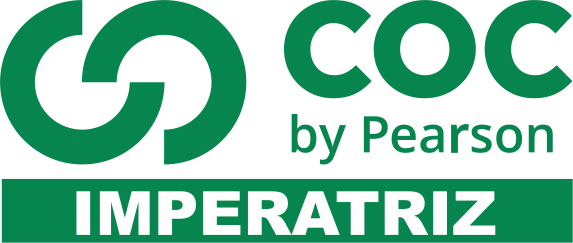 TEXTO PARA A PRÓXIMA QUESTÃO:LA MEJOR DECORACIÓN 1DE CARA AL PÚBLICO...	Decoración comercial: 2Escaparatismo 4&3instalación de tiendas	Decoración comercial: Hostelería	- Los mejores estabelecimientos comerciales en decoración y escaparatismo, reportajes de las últimas tiendas.	-9Selección de mobiliario, accesorios, 12maniquíes, iluminación técnica y decoración para el sector.	-5Todo sobre decoración o instalación de locales de hostelería.	- Ideas, complementos e novedades.	Los 7mejores escaparates de 10verano. Moda ontoño invierno 2004/05.	Los últimos locales 6más representativos.	... LA DECORACIÓN MÁS PROFESSIONAL.	Ya a la 11venta 8sólo por 20 Euros.	Si no las encuentra en su quiosco, solicite más información por teléfono o fax.Adaptado de: EI País Semanal, España, 20 jul. 2004. 1. (Ufrgs 2005)  Considere a última frase do texto:"Si no Ias encuentra en su quiosco, solicite más información por teléfono o fax."Assinale a alternativa que preenche corretamente as lacunas da frase adiante, que é a reescrita da frase anterior, com a substituição da palavra SI por EN CASO DE QUE USTEDES.En caso de que ustedes no Ias ................. en su quiosco, ............................... más información por télefono o fax. a)encontráis - solicitad b)encuentran - solicitan c)encuentren - soliciten d)encuentren - solicitan e)encuentran - soliciten TEXTO PARA A PRÓXIMA QUESTÃO:El "Spanglish"	El "spanglish" avanza, (NOS GUSTE O NO NOS GUSTE). Es una realidad. La mezcla del español y del inglés se ha convertido en una especie de lengua que se utiliza cada vez con más frecuencia en las regiones estadounidenses donde abunda la población hispana. Es un destrozo de ambos idiomas, POR SUPUESTO. Pero hay mucha gente que ya no sabría hacerse entender solamente con uno, y la constante mezcla del inglés y del español como algo absolutamente lógico, se ha convertido en su habitual forma de expresión.Natalia Figueroa - El spanglish - ABC (adaptado)2. (Mackenzie 2004)  La expresión destacada en negrita, NOS GUSTE O NO NOS GUSTE, está conjugada en: a)Presente de Subjuntivo. b)Imperfecto de Subjuntivo. c)Pretérito Pluscuamperfecto de Sujuntivo. d)Imperativo Negativo. e)Pretérito Indefinido de Indicativo. 3. (Mackenzie 2003)  A la gente .......... desagrada que la .......... .Assinale a alternativa que preenche corretamente as lacunas acima: a)les / critican b)la / criticasen c)la / critican d)les / criticasen e)le / critiquen 4. (Mackenzie 2003)  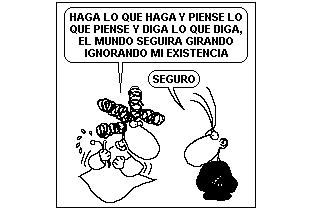 Na tira, o tempo verbal HAGA , PIENSE e DIGA é: a)Pretérito Pluscuamperfecto b)Imperativo afirmativo c)Presente de Indicativo d)Pretérito Indefinido e)Presente de Subjuntivo 5. (Mackenzie 2003)  No creo que se .......... por encontrar eso.Assinale a alternativa que preenche corretamente a lacuna acima: a)haya preocupado b)tenga preocupado c)habería preocupado d)tenía preocupado e)habíamos preocupado TEXTO PARA A PRÓXIMA QUESTÃO:Tango - Barrio	Los barrios más típicos de Buenos Aires suscitan en el viajero que los visita por primera vez una impresión muy característica: remiten a ciudades visitadas, a centros turísticos conocidos, como si se tratara de un extraño 'dejá vu' de corte urbano o geográfico.	No deja de tener razón el visitante: algunos barrios porteños (Palermo Chico, por ejemplo) se parecen a París, la Avenida de Mayo parece una réplica a escala reducida de Madrid.	Pero, curiosamente, este perfil no va en desmedro de la inequívoca singularidad de Buenos Aires como ciudad; acaso esta mixtura sea su rasgo más relevante, su atractivo más acuñado. Y, también, advertir, esta característica es una de las maneras de llegar al corazón de su música ... el tango.(GALLONE, Osvaldo. El tango, un mapa de Buenos Aires, p. 95)6. (Pucpr 2003)  En la frase del texto:"acaso esta mixtura sea su rasgo más relevante"aparece la forma verbal "sea", verbo "ser" en presente del modo subjuntivo.Si estuviera en el pasado (pretérito imperfecto) del mismo subjuntivo, la forma verbal correcta sería: a)fuera. b)fuere. c)eres. d)era. e)fue. TEXTO PARA A PRÓXIMA QUESTÃO:	Estoy hasta las narices de Juan Alberto. Es insoportable. Es una de esas personas que piensan que es el ombligo del mundo, que es el más alto, el más guapo, el más seductor... Pero yo sé cual es su problema: NO TIENE DOS DEDOS DE FRENTE, VAYA, que es tonto perdido. Antes éramos muy amigos, ésa es la verdad. En la Universidad siempre nos ayudábamos, nos prestábamos los apuntes, estudiábamos juntos, e incluso, cuando tuvo problemas con sus compañeros de piso, se vino a vivir un tiempo a mi casa. Vamos, que éramos uña y carne. Pero poco a poco comenzó a DARME LA ESPALDA, salía con otra gente, no me llamaba nunca por teléfono... Y me daba todo tipo de excusas idiotas, hasta que me di cuenta de que me estaba TOMANDO EL PELO. La verdad era que yo no le interesaba ya. A pesar de todo, yo nunca le he echado en cara lo que me HIZO. Pero es que ADEMÁS es un caradura increíble: el otro día en la fiesta de Blas, intentó meterle mano a mi novia en un rincón. Yo estaba viendo aquel día que la miraba demasiado, y, claro, ya tenía la mosca detrás de la oreja, así que me acerqué para ver qué pasaba, tuvimos una discusión terrible y al final nos faltó poco para llegar a las manos.Extraído y adaptado de Abanico - Curso Avanzado de Español Lengua Extranjera.7. (Mackenzie 2003)  Assinale a alternativa que melhor classifica os verbos destacados VAYA / HIZO, no texto: a)Presente de Indicativo / Presente de Subjuntivo b)Pretérito Indefinido / Pretérito Imperfecto. c)Presente de Indicativo / Pretérito Imperfecto d)Presente de Subjuntivo / Pretérito Indefinido e)Presente de Indicativo / Pretérito Indefinido TEXTO PARA A PRÓXIMA QUESTÃO:"En campos de plumas"Nace el cinematógrafo.	En septiembre de 1895, en el bulevar des Capucines, se produce un acontecimiento que habrá de tener una amplia resonancia: el público variado que se encuentra delante de la puerta del Salón Indien del Garden Café ignora la trascendencia del momento. Se trata de un curioso espectáculo que los hermanos Lumiere presentan ANTE el público de París: le llaman cinématographe, aunque otros quisieran que se llamara kinetoscope, y los tradicionalistas lanterne magique. En la primera sesión, doscientas personas están sentadas, tiesas y expectantes, ante una PANTALLA. Una película EMPIEZA: con una manguera, un jardinero riega un PARTERRE; llega un niño TRAS de él y silenciosamente pisa el tubo; el agua, como es natural, no sale; el jardinero se sorprende y examina la boca de la manguera; el niño retira el pie y el chorro de agua salta sobre el rostro del jardinero. La película HA CONCLUIDO. Y de una manera TAN SENCILLA ha comenzado lo que se ha llamado la séptima de las Artes.	Tres días más tarde, un hombre nervioso, con aire mefistofélico, intenta comprar el invento a los hermanos Lumiere, para explotarlo comercialmente. UNO de ellos, Antoine, que FUE inventor PERO no profeta, le contesta: "Nuestro invento PODRÁ ser explotado durante un tiempo como curiosidad científica, pero no tiene el menor PORVENIR comercial".	El PRESUNTO comprador se LLAMABA Georges Meliés. Poco tiempo después, sin hacer el menor caso de la profecía de los inventores, Meliés imaginaba el cine poético y lanzaba la cinematografía francesa como un espectáculo más. Como un espectáculo para todas las naciones del mundo. El espectáculo del siglo XX se iniciaba.El nacimiento del cine. - Néstor Luján (1922-1995)8. (Mackenzie 2003)  SEA cual sea su necesidad inmobiliaria.	¡CONSÚLTENOS!Os tempos verbais de Sea e íConsúltenos!, acima, são, respectivamente: a)Presente de Subjuntivo e Imperativo afirmativo. b)Imperfecto de Subjuntivo e Imperativo afirmativo. c)Pluscuamperfecto de Subjuntivo e Imperativo afirmativo. d)Futuro Perfecto de Subjuntivo e Imperativo afirmativo. e)Futuro Simple de Subjuntivo e Imperativo afirmativo. 9. (Mackenzie 2002)  El profesor le dijo a los estudiantes:_______ los libros en el suelo, ________ la ropa de gimnasia, no ________ el tiempo y ________.A sequência que preenche corretamente as lacunas é: a)dejen ; pónganse ; pierdan ; síganme b)dejad ; póngansen ; pierde ; síganme c)dejen ; póngansen ; pierdan ; sígueme d)deja ; pon ; pierdan ; síganme e)dejaron ; pongan ; pierdan ; síganmen TEXTO PARA A PRÓXIMA QUESTÃO:PATOS SILVESTRES	Un grupo muy numeroso de aves acuáticas son los patos. En Chile existen veintiún especies diferentes, entre ellas, algunos muy pequeños y escasos como el "Pato rinconero", ave que tiene la rara costumbre de no construir nido propio, poniendo sus huevos en nidos de otros patos, taguas u otras aves.	Otro pato admirable por sus costumbres es el "Pato cortacorrientes", que vive solo en ríos y esteros correntosos. Su costumbre de remontar torrentes y de nadar por rápidos es única entre los patos.	El "Pato rana" prefiere zambullirse para buscar el alimento en el fondo del agua. Es excelente nadador y buceador; sin embargo, no vuela bien. Construye nidos toscos de totoras. Es frecuente que algunos huevos se caigan al agua debido a que el nido muchas veces es confeccionado con poca perfección. Los huevos son grandes, blancos y tienen cáscara rugosa. Los patitos nacidos tienen el cuerpo cubierto de pelusa negra. Son excelentes nadadores y zambullidores. Desde el primer día de vida bucean por su propio alimento. Sólo en primavera lucen los machos adultos plumaje, de llamativos colores. Las hembras, crías y machos fuera de la época reproductiva tienen plumas café grisáceas.(Extraído de: Aves de Chile. Thomas Daskan &Jürgen Rottmann, Publicaciones Lo Castillo, ed. 2, 1986)10. (Ufla 2002)  Marque la alternativa que mejor completa la siguiente oración:Hasta ahora no ha habido persona _________ que _________ resolverlo.  a)alguna / haya poder b)ninguna / pudiera c)ninguna / pueda d)alguna / pueden e)ninguien / podrá 11. (Ufmg 2001)  Imagine que encuentra usted la Lámpara de Aladino con el genio adentro, listo para concederle cinco deseos.COMPLETE las oraciones siguientes con los pedidos que usted le haría al genio de la Lámpara. (El primer ejercicio está puesto como ejemplo.)1. DÉME UN TELÉFONO MÓVIL. 2. Quiero ______________________________________________________________________________3. Me gustaría ______________________________________________________________________________4. Sería bueno ______________________________________________________________________________5. Necesito ______________________________________________________________________________6. Para mi hermano ______________________________________________________________________________ 12. (Mackenzie 2000)  La gran cantidad de problemas económicos que convergen en el momento actual hace que ..........la delincuencia. a)aumenta b)aumentará c)aumente d)ha aumentado e)he aumentado 13. (Mackenzie 2000)  Pablo y Julia .......... resultan graciosos.Assinale a alternativa que preenche corretamente a lacuna anterior. a)hacen lo que hagan b)hagan el que hacen c)hagan lo que hagan d)hacen el que hacen e)harían lo que hagan 14. (Mackenzie 2000)  Assinale a alternativa que preenche corretamente a lacuna da frase abaixo.Es preciso que lo .......... tratar con mucho tacto. Tiene muy malas pulgas. a)sabes b)sabrás c)sepas d)sabrías e)seas 15. (Mackenzie 2000)  Assinale a alternativa que preenche corretamente a lacuna da frase a seguir.No creo que nadie .......... a aceptar esta versión tan inverosímil de los hechos. a)vas b)irás c)irías d)vaya e)vayas 16. (Mackenzie 2000)  Por ridículo que te .........., en la última escena me eché a llorar. a)parece b)parecerá c)pareza d)parezca e)parecere 17. (Mackenzie 2000)  Cuando Marta González .......... una vacante en un hospital, será una médica de primera. a)obtendrá b)obtendría c)obtuviera d)obtenga e)obtiene 18. (Mackenzie 2000)  Assinale a alternativa que preenche corretamente a lacuna da frase adiante. Es muy susceptible: le pone los nervios de punta que se .......... cualquier comentario sobre su vida. a)hace b)haga c)ha hecho d)hará e)hagan 19. (Mackenzie 2000)  Assinale a alternativa que preenche corretamente a lacuna da frase adiante.No es preciso que lo .......... de usted: podéis tutearlo. a)llamáis b)llaméis c)llamaréis d)llamaríais e)llamarían 20. (Mackenzie 1998)  Assinale a alternativa INCORRETA, quanto ao uso do presente do subjuntivo. a)Exijo que ABRÁIS la puerta. b)Os recomiendo que primero OIGÁIS y después penséis.  c)No creemos que eso TRAGA consecuencias. d)Quiero que EMPIECEN a estudiar pronto. e)Es mejor que SEPAN todo ya. 